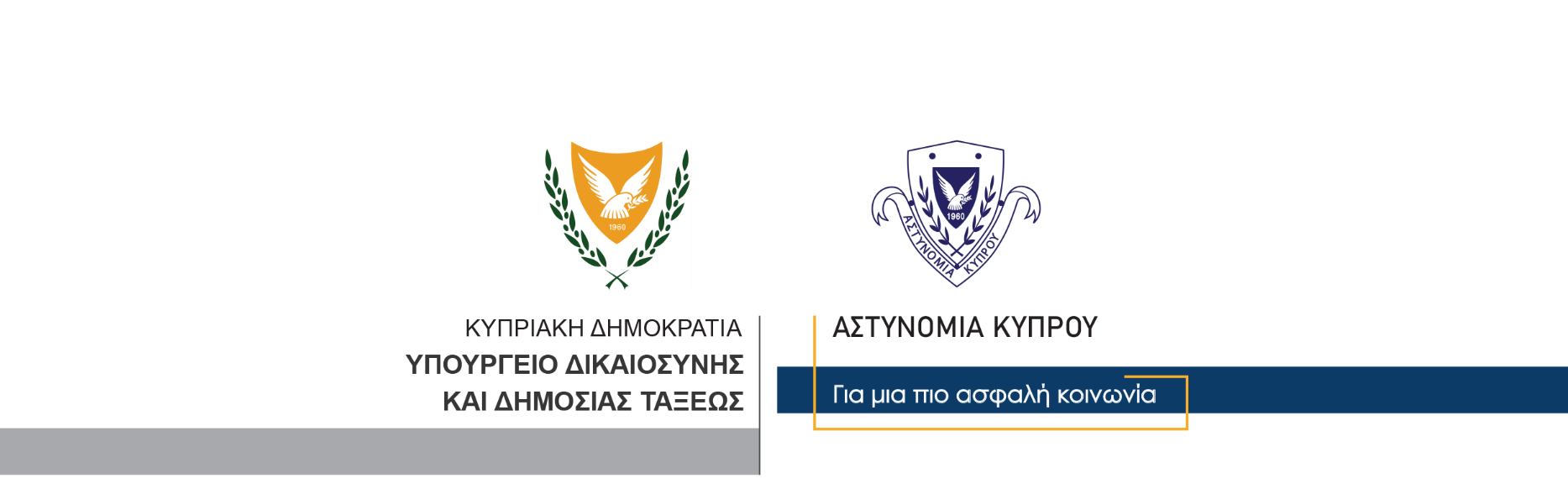 23 Ιουλίου, 2023                                 Δελτίο Τύπου 6Δράσεις Αστυνομίας για την οδική ασφάλεια το Σαββατοκύριακο που πέρασεΠοδηλάτης εντοπίστηκε θετικός σε αλκοτεστ με ένδειξη 92 μg%mlΗ Αστυνομία δραστηριοποιήθηκε και αυτό το Σαββατοκυρίακο που πέρασε, με συντονισμένες επιχειρήσεις τροχονομικών ελέγχων ανά το παγκύπριο, προβαίνοντας από το Σάββατο, μέχρι και το πρωί σήμερα Δευτέρα, συνολικά σε 914 καταγγελίες παραβάσεων τροχαίας.Ιδιαίτερη έμφαση κατά τους τροχονομικούς ελέγχους δόθηκε στις παραβάσεις που αποδεδειγμένα συνιστούν βασικούς παράγοντες πρόκλησης σοβαρών και θανατηφόρων τροχαίων συγκρούσεων. Για παραβάσεις του ορίου ταχύτητας συγκεκριμένα, έγιναν 373 καταγγελίες, για παραβάσεις οδήγησης χωρίς ελεύθερα χέρια και χρήσης κινητού τηλεφώνου κατά την οδήγηση έγιναν 21 καταγγελίες, για παράλειψη χρήσης ζώνης ασφαλείας από οδηγούς και επιβάτες οχημάτων, έγιναν 38 καταγγελίες, ενώ για παραβάσεις παράλειψης χρήσης προστατευτικού κράνους από μοτοσικλετιστές, έγιναν 22 καταγγελίες. Άλλες 84 καταγγελίες έγιναν για οδήγηση υπό την επήρεια αλκοόλης.Χαρακτηριστική κατά τους ελέγχους για οδήγηση υπό την επήρεια αλκοόλης, ήταν το βράδυ που πέρασε, η περίπτωση ποδηλάτη που υπέβαλαν σε αλκοτεστ μέλη της Τροχαίας Λεμεσού, με τελική ένδειξη 92 μg%ml αντί μέχρι 22 μg%ml, που είναι το επιτρεπόμενο όριο.Αναφοράς αξίζουν και οι άλλες 9 καταγγελίες οδηγών ποδηλάτων και χειριστών συσκευών προσωπικής κινητικότητας – e-scooters, για διάφορες παραβάσεις όπως η μη χρήση προστατευτικού κράνους και η διακίνηση σε μη επιτρεπόμενους δρόμους.Αξιοσημείωτες επίσης είναι οι 148 καταγγελίες για παραβάσεις σημάτων τροχαίας και οι 150 καταγγελίες για παράνομη στάθμευση, μεταξύ άλλων σε θέσεις ΑμεΑ, σε πεζοδρόμια και σε δρόμους.Κατά τη διάρκεια των αστυνομικών τροχονομικών ελέγχων, καταγγέλθηκαν 12 πρόσωπα που εντοπίστηκαν να οδηγούν με ληγμένη άδεια οδήγησης, καταγγέλθηκαν 15 πρόσωπα που εντοπίστηκαν να οδηγούν χωρίς να καλύπτονται από πιστοποιητικό ασφάλισης, καταγγέλθηκαν 24 πρόσωπα που εντοπίστηκαν να οδηγούν χωρίς πιστοποιητικό καταλληλότητας για το όχημά τους, ενώ καταγγέλθηκαν άλλα 58 πρόσωπα που εντοπίστηκαν να οδηγούν αυτοκίνητα για τα οποία δεν υπήρχε άδεια κυκλοφορίας σε ισχύ, ή αυτοκίνητα που ήταν δηλωμένα στο Τμήμα Οδικών Μεταφορών – ΤΟΜ, ως ακινητοποιημένα.Τα μέτρα οδικής ασφάλειας που λαμβάνονται από την Αστυνομία συνεχίζονται, με έμφαση στους καθημερινούς τροχονομικούς ελέγχους, αλλά και στη διαρκή ενημέρωση του κοινού, με στόχο την πρόληψη των οδικών συγκρούσεων, την καλλιέργεια οδικής συνείδησης και την αύξηση της ασφάλειας στο οδικό δίκτυο.Κλάδος Επικοινωνίας         Υποδιεύθυνση Επικοινωνίας Δημοσίων Σχέσεων & Κοινωνικής Ευθύνης